 Приложение № 2к приказу № 01-03/62от 25 марта 2024 г.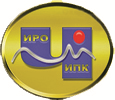 ГОСУДАРСТВЕННОЕ АВТОНОМНОЕ УЧРЕЖДЕНИЕ ДОПОЛНИТЕЛЬНОГО ПРОФЕССИОНАЛЬНОГО ОБРАЗОВАНИЯ ЧУКОТСКОГО АВТОНОМНОГО ОКРУГА «ЧУКОТСКИЙ ИНСТИТУТ РАЗВИТИЯ ОБРАЗОВАНИЯ И ПОВЫШЕНИЯ КВАЛИФИКАЦИИ»(ГАУ ДПО ЧИРОиПК)ДОПОЛНИТЕЛЬНАЯ ПРОФЕССИОНАЛЬНАЯ ПРОГРАММА(программа повышения квалификации)«Особенности организации обучения и социальной адаптации детей с ОВЗ и инвалидностью в общеобразовательной организации» ___________________________________________________________________(наименование программы)Составитель программы:Литвинова Г.В., заведующий центром непрерывного повышения профессионального мастерства ГАУ ДПО ЧИРОиПК____________________________________________________________________________(указываются Ф.И.О., должности, научные звания, ученые степени)Анадырь, 2024СОДЕРЖАНИЕРаздел 1. «Характеристика программы»……………………………………………….....Стр.3Раздел 2. «Содержание программы» ……………………………………………………..Стр.6Раздел 3. «Формы аттестации и оценочные материалы»……………………………......Стр.13Раздел 4. «Организационно-педагогические условия реализации программы»……....Стр.16Раздел 1. «Характеристика программы»1.1. Актуальность программы1.1.1. Нормативную правовую основу разработки программы составляют: -  статьи 9, 16 Федерального закона от 27.07.2006 № 149-ФЗ «Об информации, информационных технологиях по защите информации»,- часть 11 статьи 13, часть 2 статьи 16, часть 4, части 6 – 16 статьи 76 Федерального закона от 29 декабря . N 273-ФЗ «Об образовании в Российской Федерации» (Собрание законодательства Российской Федерации, 2012, N 53, ст. 7598; 2013, N 19, ст. 2326; N 23, ст. 2878; N 27, ст. 3462; N 30, ст. 4036; N 48, ст. 6165; 2014, N 6, ст. 562, ст. 566; N 19, ст. 2289; N 22, ст. 2769; N 23, ст. 2930, ст. 2933; N 26, ст. 3388; N 30, ст. 4217, ст. 4257, ст. 4263; 2015, N 1, ст. 42, ст. 53, ст. 72; N 14, ст. 2008; N 18, ст. 2625; N 27, ст. 3951, ст. 3989; N 29, ст. 4339, ст. 4364; N 51, ст. 7241; 2016, N 1, ст. 8, ст. 9, ст. 24, ст. 72, ст. 78; N 10, ст. 1320; N 23, ст. 3289, ст. 3290; N 27, ст. 4160, ст. 4219, ст. 4223, ст. 4238, ст. 4239, ст. 4245, ст. 4246, ст. 4292; 2017, N 18, ст. 2670; N 31, ст. 4765),- Федеральный государственный образовательный стандарт высшего образования по направлению подготовки 44.03.01 Педагогическое образование (уровень бакалавриата), (утверждён приказом Министерства образования и науки Российской Федерации от 04 декабря 2015 г. № 1426),- приказ Министерства образования и науки РФ от 1 июля 2013 г. N 499 «Об утверждении Порядка организации и осуществления образовательной деятельности по дополнительным профессиональным программам» (с изменениями и дополнениями от 15 ноября 2013 г.), - приказ Министерства образования и науки РФ от 15 ноября . N 1244 «О внесении изменений в Порядок организации и осуществления образовательной деятельности по дополнительным профессиональным программам, утвержденный приказом Министерства образования и науки Российской Федерации от 1 июля . N 499» (с изменениями и дополнениями от 14 января 2014 г.), - Постановление Правительства РФ от 11 октября 2023 г. N 1678 «Об утверждении Правил применения организациями, осуществляющими образовательную деятельность, электронного обучения, дистанционных образовательных технологий при реализации образовательных программ».1.1.2. Дополнительная профессиональная программа (программа повышения квалификации) «Особенности организации обучения и социальной адаптации детей с ОВЗ и инвалидностью в общеобразовательной организации»  разработана на основе профессиональных стандартов (квалификационных требований):- Федеральный государственный образовательный стандарт высшего образования (Приказ Министерства образования и науки Российской Федерации от 04 декабря 2015 г. № 1426);- Профессиональный стандарт педагога (приказ Минтруда РФ от 18.10.2013 г. N 544н «Об утверждении профессионального стандарта «Педагог (педагогическая деятельность в сфере дошкольного, начального общего, основного общего, среднего общего образования) (воспитатель, учитель)». Зарегистрирован в Минюсте РФ 6.12.2013 г. Регистрационный N 30550) (с изменениями и дополнениями от 5 августа 2016 г. - Профессиональный стандарт "Специалист в области воспитания" (приказ Министерства труда и социальной защиты РФ от 30 января 2023 г. N 53н "Об утверждении профессионального стандарта "Специалист в области воспитания"). Зарегистрирован в Минюсте РФ 3 марта 2023 г. Регистрационный N 72520.1.2. Цель программыЦель программы - совершенствование профессиональных компетенций педагогов в области организации обучения и социальной адаптации детей с ОВЗ и инвалидностью в общеобразовательной организации. 1.3. Планируемые результаты обученияВ результате освоения программы обучающийся должен усовершенствовать и/или приобрести новые знания и умения для цели развития определенных трудовых функций, трудовых действий (по профстандарту) / должностных обязанностей (по ЕКС).  УчительСоциальные педагоги, специалисты в области воспитания11.4. Категория обучающихся Педагогические работники образовательных организаций основного и среднего уровней общего образования.1.5. Форма обучения: - заочная с применением дистанционных образовательных технологий.1.6. Режим занятий, срок освоения программы- Режим занятий – 4 часа в день.- Срок освоения программы – 72 часа.Раздел 2. «Содержание программы»2.1. Учебный (тематический) план2.2. Календарный учебный графикКалендарным графиком является расписание учебных занятий, которое составляется и утверждается для каждой учебной группы.2.3. Рабочая программа (содержание)2.3.1. Рабочая программа учебного модуля«Профилактика проявлений экстремизма и терроризма в образовательной среде»Тема 1. Нормативные документы по противодействию распространению деструктивной идеологии и предупреждению экстремистских проявлений в образовательных организациях (лекция - 2 часа).Лекция. Нормативно-правовые основы противодействия экстремизму и терроризму в РФ. Ответственность за совершение правонарушений экстремистской и террористической направленности (виды, особенности, формы ответственности). Государственная политика в сфере профилактики и противодействия экстремизму и терроризму. Тема 2. Профилактика распространения идеологии экстремизма среди обучающихся (лекция – 1 час, самостоятельная работа – 1 час).Лекция. Алгоритм выстраивания общей системы профилактической работы. Содержание деятельности, направленной на профилактику распространения идеологии терроризма в образовательной организации. Общие рекомендации по организации профилактических мероприятий. Самостоятельная работа. Профилактика экстремизма в поликультурной образовательной среде.2.3.2. Рабочая программа учебного модуля«Обеспечение психологической безопасности образовательной среды»Тема 1. Методологические и теоретические основы психологической безопасности образовательной среды (лекция - 1 час).Лекция. Сущность и содержание понятия психологическая безопасность. Концепция психологической безопасности образовательной среды (И.А. Баева). Сравнительный анализ различных методологических подходов к исследованию образовательной среды (В.А. Ясвин). Понятие комфортной образовательной среды. Тема 2. Угрозы психологической безопасности в образовательной среде и их преодоление (лекция - 1 час).Лекция. Факторы, отрицательно влияющие на обеспечение психологической безопасности в образовательной среде. Технологии создания психологической безопасности образовательной среды школы. Основные методически-организационные условия осуществления предлагаемых психотехнологий. Тема 3. Формирование и поддержание психологической безопасности образовательной среды (лекция – 1 час, самостоятельная работа - 1 час).Лекция. Общие положения формирования психологической безопасности образовательной среды. Социально-психологический климат образовательной организации как условие формирования психологической безопасности образовательной среды. Психодиагностические методики по изучению сформированности психологической безопасности образовательной среды. Самостоятельная работа. Методика «Психологическая безопасность образовательной среды» (И.А. Баева). Методики для оценки социально-психологического климата в коллективе образовательной организации. Тренинговая программа по формированию и поддержанию социально-психологического климата.2.3.3. Рабочая программа учебного модуля«Профилактика жестокого обращения и насилия над детьми, помощь детям пережившим насилие»Тема 1. Виды и формы, признаки и последствия жестокого обращения  и насилия над  детьми (лекция - 2 часа).Лекция. Виды и формы, признаки и последствия жестокого обращения  и насилия над  детьми. Особенности развития и поведения  детей – жертв разных видов насилия. Возможные последствия насилия в семье. Факторы, способствующие увеличению случаев жестокого (пренебрежительного) обращения с детьми. Юридическая ответственность за жестокое обращение и насилие над детьми. Тема 2. Профилактика и выявление случаев жестокого обращения и насилия над детьми (лекция - 2 часа).Лекция. Основные вопросы организации работы по профилактике и выявлению случаев насилия и жестокого обращения над несовершеннолетними. Этапы профилактики жестокого обращения. Психологическое сопровождение ребенка, пережившего насилие. Воспитание без насилия. Что должны знать дети, чтобы защитить себя. Что должны знать взрослые в случае жестокого обращения с детьми.2.3.4. Рабочая программа учебного модуля«Механизмы и технологии организации волонтерской деятельности. Лидерство и командообразование»Тема 1. Психологические аспекты волонтерской деятельности (лекция - 1 час).Лекция. Мотивы волонтерской деятельности. Группы личностных мотивов. Компенсаторные мотивы. Идеалистические мотивы. Мотивы выгоды. Мотивы личностного роста. Мотивы расширения социальных контактов. Психологическая характеристика волонтера. Особенности мировоззрения. Активность личности в формировании собственного мировоззрения. Личностный динамизм. Значимые ценности. Роль эмоций. Психологическая готовность к добровольческой деятельности. Тема 2. Понятие лидерства в волонтерской деятельности (лекция - 1 час).Лекция. Теории лидерства. Лидерство как социальный феномен. Подходы в объяснении явления лидерства. Личностная теория. Теория лидерских качеств. Поведенческая теория. Ситуационная теория. Типы лидерства. Организация команды. Стили лидерства. Основные стили лидерства: директивный,  наставнический, поддерживающий, делегирующий. Основные характеристики лидерства. Типы и стили лидерства. Принципы командообразования. Рекомендации по развитию лидерских качеств.Тема 3. Особенности организации команд и модели распределения ролей в  команде (лекция - 1 час).Лекция. Роли в команде. Определение склонностей человека к тому или иному виду деятельности. Теоретическая модель ролей в команде Р.М. Белбина. Роли, нацеленные на действие. Интеллектуальные роли. Социальные роли.  Командообразование. От группы к команде. Главные отличия команд от рабочих групп. Стадии формирования команды и влиянии этого процесса на продуктивность и уровень мотивации ее членов. Меры и действия, необходимые лидеру для формирования эффективной команды.Тема 4. Организация своей работы среди лидеров других команд (лекция - 1 час).Лекция. Работа с лидерами других команд. Организация своей работы среди лидеров других команд. Правила успешного взаимодействия с лидерами других команд. Лидерство по отношению к себе. Что заряжает энергией. Причины  внутренней мотивации для добровольческой деятельности. Аспекты для развития лидерства внутри себя.2.3.5. Рабочая программа учебного модуля «Особенности организации обучения детей с ОВЗ и инвалидностью»Тема 1. Нормативно-правовые основы обучения детей с ОВЗ в образовательных организациях (лекция –  2 часа)Лекция. Нормативные документы, регламентирующие обучение детей с ОВЗ и инвалидностью, Образовательные стандарты для обучающихся с ОВЗ: особенности применения.  Приоритетные направления развития образования обучающихся с инвалидностью, с ограниченными возможностями здоровья до 2030 года (утв. Министерством просвещения РФ 30 декабря 2022 г.)Тема  2. Особенности детей с ОВЗ и инвалидностью (лекция – 4 часа)Лекция. Характеристика особенностей детей-инвалидов и детей с ограниченными возможностями здоровья. Типичные затруднения (общие проблемы) у детей с ОВЗ.Тема  3. Создание условий для обучения детей с ОВЗ и инвалидностью (лекция – 6 часов, самостоятельная работа - 4 часа)Лекция. Специальные условия для обучающихся разных нозологических групп. Факторы, влияющие на организацию деятельности образовательных организаций, осуществляющих образовательную деятельность обучающихся с ограниченными возможностями здоровья. Кадровое и материально-техническое обеспечение . Общие принципы и правила коррекционной работы. Самостоятельная работа. Модель деятельности образовательных организаций, осуществляющих образовательную деятельность обучающихся с ограниченными возможностями здоровья.Тема 4. Реализация адаптированной образовательной программы обучающегося с ОВЗ и инвалидностью (лекция – 2 часа, самостоятельная работа - 4 часа) 	 Лекция. Содержание и особенности ФАОП ООО, сопутствующие нормативные документы и сроки. Принципы реализации образовательного процесса в соответствии с ФАОП ООО. Самостоятельная работа. Особенности разработки и реализации адаптированных образовательных программ.  Тема 5. Адаптация учебного материала для обучающихся с ОВЗ (лекция – 6 часов, самостоятельная работа - 4 часа)Лекция. Адаптация учебного материала для обучающихся с ОВЗ. Самостоятельная работа. Мониторинг и оценка качества обучения и воспитания детей с ОВЗ.Тема 6.  Методы, приемы и технологии обучения детей с ОВЗ и инвалидностью  (лекция – 4 часов, самостоятельная работа - 10 часов)Лекция. Технологии, применяемые при работе с детьми с ОВЗ и инвалидностью.Самостоятельная работа. Технология разноуровневого обучения, технология проблемного обучения, коррекционно-развивающие технологии, игровые технологии, информационно-коммуникационные технологии, здоровьесберегающие технологии, проектная деятельность. 2.3.6. Рабочая программа учебного модуля «Особенности социальной адаптации и социализации детей с ОВЗ и инвалидностью»Тема 1. Психолого-педагогическое сопровождение  социальной адаптации детей с ОВЗ и инвалидностью (лекция – 2 часов, самостоятельная работа - 2 часа)Лекция. Деятельность специалистов и педагогов школы в системе сопровождения обучающихся с ОВЗ. Особенности психолого-педагогического сопровождения обучающихся с ОВЗ. Направления психолого-педагогического сопровождения детей с ОВЗ. Самостоятельная работа. Модель психолого-педагогического сопровождения обучающихся с ОВЗ. Программа коррекционной работы с обучающимися с ОВЗ.Тема 2. Методическое сопровождение социализации (лекция – 2 часов, самостоятельная работа - 2 часа) Лекция. Задачи образовательной системы в социальной адаптации детей с ОВЗ. Внеурочная деятельность как средство социализации и интеграции детей с ограниченными возможностями здоровья. Самостоятельная работа. Особенности профориентации детей с ОВЗ.Тема 3. Взаимодействие педагогов образовательной организации с родителями, воспитывающими детей с ограниченными возможностями здоровья  (лекция – 2 часа)Лекция. Роль семьи в социализации личности детей с ограниченными возможностями развития.  Проблемы семей, воспитывающих детей с ОВЗ. Основные этапы процесса социально – педагогического сопровождения семьи. Модели воспитания детей с ОВЗ и инвалидностью в семье. Самостоятельная работа. Взаимодействие семьи и детского сада в вопросах образования детей с ограниченными возможностями здоровья. Взаимодействие семьи и школы в вопросах образования детей с ограниченными возможностями здоровья.Раздел 3. «Формы аттестации и оценочные материалы»3.1. Входной контроль (диагностика)Входная диагностика проводится для определения уровня владения обучающимися профессиональными компетенциями (умениями и знаниями) совершенствование/освоение которых является целью программы.Форма: ТестированиеОписание, требования к выполнению: входная диагностика проводится с целью выявления профессиональных затруднений слушателей и состоит из 10 вопросов с выбором ответа. Критерии оценивания: Максимальное количество баллов: 10 баллов.Примеры заданий:1. Государство обязано обеспечивать включение образования инвалидов в качестве неотъемлемой части в систему общего образования. Верно ли это утверждение?а) Верно;б) Не верно.2. Вставьте число. В соответствии с ФГОС НОО обучающихся с ОВЗ на коррекционную работу отводится не менее … часов в неделю на одного обучающегося в зависимости от его потребностей.а) 3;б) 4;в) 5;г) 6.3. Что является важным в обучении детей с ЗПР? а) Акцент на наглядные и практические методы обучения;б) Использование репродуктивного и игрового метода;в) Применение приемов опережающего обучения;г) Все перечисленное.4. Программа образовательной деятельности, направленная на достижение результатов освоения основной общеобразовательной программы и осуществляемая в формах, отличных от классно-урочной – это:а) Программа духовно-нравственного развития;б) Программа формирования экологической культуры;в) Программа внеурочной деятельности.Количество попыток: 1.3.2. Промежуточный контроль3.2.1. «Основы государственной политики в области образования и воспитания»Форма: ТестированиеОписание, требования к выполнению:Тест состоит из 10 вопросов с выбором правильного ответа. Верный ответ оценивается в 1 балл.Критерии оценивания:Тест считается выполненным успешно при оценке 6 баллов и выше (60% выполненных заданий и выше).Примеры заданий:Задания с выбором ответа.1. Отметьте, что не относится к понятию террористическая деятельность:а) подстрекательство к террористическому акту;б) пропаганда идей терроризма, распространение материалов или информации, призывающих к осуществлению террористической деятельности либо обосновывающих или оправдывающих необходимость осуществления такой деятельности;в) информационное или иное пособничество в планировании, подготовке или реализации террористического акта;г) выявление, предупреждение, пресечение, раскрытие и расследование террористического акта (борьба с терроризмом).2. Отметьте, какую функцию выполняет технология создания психологической безопасности образовательной среды школы, содействуя полноценному развитию личности всех участников учебно-воспитательного процесса:а) психологическая профилактика;б) психологическое консультирование;в) психологическая поддержка;г) психологическая реабилитация;д) социально-психологическое обучение.3. Основными принципами организации профилактики и преодоления жестокого обращения с детьми являются:а) принцип гуманизма, доверия и доверительности;б) принцип открытости, гласности;в) принцип системности;г) принцип превентивности;д) принцип активизации собственных сил человека.4. Какие из приведённых черт являются неотъемлемыми для лидерства:а) амбициозность, самопозиционирование, умение делегировать;б) риск, предельные нагрузки и личная ответственность;в) страх, равнодушие, алчность;Количество попыток: не ограничено.3.2.2. «Профессиональный блок»Промежуточный контроль к модулю «Особенности организации обучения детей с ОВЗ и инвалидностью».Форма: ТестированиеОписание, требования к выполнению:Тест состоит из 10 вопросов с выбором правильного ответа. Верный ответ оценивается в 1 балл.Критерии оценивания:Тест считается выполненным успешно при оценке 6 баллов и выше (60% выполненных заданий и выше).Примеры заданий:Задания с выбором ответа.Найдите верное определение процесса сопровождения. помощь в разрешении трудностей в обучении.комплекс последовательно реализуемых специалистами сопровождения действий, позволяющих субъекту сопровождения определиться с принятием решения и нести ответственность за реализацию решения.  способ практического осуществления процесса сопровождения на основании полной информации о сущности проблемы и путях её решения.Из перечисленных некоторых типичных затруднений у детей с ОВЗ найдите не соответствующие:Нуждается в постоянной помощи взрослого;Низкий уровень свойств внимания (устойчивость, концентрация, переключение);Низкий уровень развития речи, мышления;Трудности в понимании инструкций;Отсутствие конформизма и способности идти на компромисс;Инфантилизм;Низкая самооценка;Повышенная тревожность;Перфекционизм. Для обучающихся с ОВЗ утверждены федеральные программы (2 варианта ответа):начального образования;среднего образования;средне-специального образования;основного общего образования.Индивидуальная программа реабилитации или абилитации инвалида (ИПРА) разрабатывается:педагогами;психолого-медико-педагогической комиссией;бюро медико-социальной экспертизы.Количество попыток: не ограничено.Форма: ТестированиеОписание, требования к выполнению:Тест состоит из 10 вопросов с выбором правильного ответа. Верный ответ оценивается в 1 балл.Критерии оценивания:Тест считается выполненным успешно при оценке 6 баллов и выше (60% выполненных заданий и выше).Примеры заданий:Задания с выбором ответа.Исходя из принципов реализации инклюзивного образования, различия между учениками – это:барьеры, которые необходимо преодолеть;ресурсы, способствующие педагогическому процессу;критерии создания изолированных моделей обучения, исходя из потребностей учащихся.Благодаря внеурочной деятельности учащиеся с ОВЗ получают возможность расширить свои социальные контакты. Верно ли это утверждение?Да.Нет.Соотнесите описание уровней социальной адаптации детей с ОВЗ с понятием.Количество попыток: не ограничено.3.3. Итоговая аттестацияПредставляет собой комплексную итоговую работу по итогам освоения учебных модулей профессионального блока программы: «Особенности организации обучения детей с ОВЗ и инвалидностью», «Особенности социальной адаптации и социализации детей с ОВЗ и инвалидностью»Форма: контрольная работаОписание, требования к выполнению: контрольная работа состоит из трёх частей, и включает 12 заданий:- первая часть содержит 6 заданий (задания 1-6) с выбором ответа;- вторая часть содержит 4 задания (задания 7-10) с кратким ответом;- третья часть содержит 2 задания (задания 11-12) с развернутым ответом (практические задания).Критерии оценивания: максимальный балл за итоговую контрольную работу составляет 50 баллов, что является 100% выполнения работы. Итоговая аттестационная работа считается невыполненной, если процент её выполнения составляет менее 40%.Раздел 4. «Организационно-педагогические условия реализации программы»4.1. Учебно-методическое обеспечение и информационное обеспечение программы4.1.1. Нормативные, распорядительные и иные документы обеспечивающие программы: 1. Конституция РФ. // Консультант Плюс: сайт. URL: https://www.consultant.ru/document/cons_doc_LAW_28399/ (дата обращения: 09.01.2024). Режим доступа: для зарегистрир. пользователей.2. Федеральный закон «Об образовании в Российской Федерации» № 273 от 21.12.2012 г. // Консультант Плюс: сайт. URL: https://www.consultant.ru/document/cons_doc_LAW_140174/ (дата обращения: 09.01.2024). Режим доступа: для зарегистрир. пользователей.3. Федеральный закон от 6 марта 2006 г. № 35-ФЗ «О противодействии терроризму» (в редакции Федерального закона от 31 декабря 2014 г. № 505-ФЗ)  Гарант.ру: информационно-правовой портал. URL:  https://base.garant.ru/12145408/  (дата обращения: 12.01.2024). Режим доступа: для зарегистрир. пользователей.4. Федеральный закон от 25 июля 2002 г. № 114-ФЗ «О противодействии экстремистской деятельности» (в редакции Федерального закона от 21 июля 2014 г. № 236) Гарант.ру: информационно-правовой портал. URL:  https://base.garant.ru/12127578/  (дата обращения: 12.01.2024). Режим доступа: для зарегистрир. пользователей.5. Указ Президента Российской Федерации от 15 февраля 2006 г. № 116 «О мерах по противодействию терроризму» (в редакции Указа Президента Российской Федерации от 27 июня 2014 г. № 479)  Гарант.ру: информационно-правовой портал. URL:  https://base.garant.ru/12145028/ (дата обращения: 12.01.2024). Режим доступа: для зарегистрир. пользователей.6. Стратегия противодействия экстремизму в Российской Федерации до 2025 года (утверждена Президентом РФ 28.11.2014 г., Пр-2753)   Гарант.ру: информационно-правовой портал. URL: https://www.garant.ru/hotlaw/federal/1377152/  (дата обращения: 12.01.2024). Режим доступа: для зарегистрир. пользователей.7. Федеральный закон от 24 июля 1998 г. № 124-ФЗ «Об основных гарантиях прав ребенка в Российской Федерации» (ред. от 5 апреля 2021 г.) // Консультант Плюс: сайт. URL: https://www.consultant.ru/document/cons_doc_LAW_19558/ (дата обращения: 12.01.2024). Режим доступа: для зарегистрир. пользователей.8. «Кодекс Российской Федерации об административных правонарушениях» от 30.12.2001 N 195- ФЗ (ред. от 30.04.2021). // Консультант Плюс: сайт. URL: https://www.consultant.ru/document/cons_doc_LAW_34661/ (дата обращения: 10.01.2024). Режим доступа: для зарегистрир. пользователей.9. Федеральный закон от 29.12.2010 № 436-ФЗ (с изменениями и дополнениями от 29 декабря 2022 г.) «О защите детей от информации, причиняющей вред их здоровью и развитию». // Консультант Плюс: сайт. URL: https://www.consultant.ru/document/cons_doc_LAW_108808/ (дата обращения: 10.01.2024). Режим доступа: для зарегистрир. пользователей.10. Федеральный закон «О безопасности» от 28 декабря 2010г. №390-ФЗ (последняя редакция). // Гарант.ру: информационно-правовой портал. URL:  https://base.garant.ru/12181538/ (дата обращения: 12.01.2024). Режим доступа: для зарегистрир. пользователей.11. Федеральный закон от 28 июня 1995 г. N 98-ФЗ "О государственной поддержке молодежных и детских общественных объединений" (с изменениями и дополнениями). // Гарант.ру: информационно-правовой портал. URL: https://base.garant.ru/103544/ (дата обращения: 12.01.2024). Режим доступа: для зарегистрир. пользователей.12. Конвенция о правах ребенка, одобренная Генеральной Ассамблеей ООН 20.11.1989 г.// Консультант Плюс: сайт. URL: https://pravo.detmobib.ru/pravo/docs/convention.pdf (дата обращения 15.01.2024). Режим доступа: для зарегистрир. пользователей.13. Стратегия развития воспитания в Российской Федерации на период до 2025 года, утвержденная распоряжением Правительства РФ от 29 мая 2015 г. №996-р. //  Правительство России: сайт. URL: http://government.ru/docs/18312/  (дата обращения 12.01.2024). Режим доступа: для зарегистрир. пользователей.14. Письмо Министерства образования и науки РФ от 12 мая 2011 г. N 03-296
«Об организации внеурочной деятельности при введении федерального государственного образовательного стандарта общего образования». // Гарант.ру: информационно-правовой портал. URL: https://www.garant.ru/products/ipo/prime/doc/55071318/#review (дата обращения 12.01.2024). Режим доступа: для зарегистрир. пользователей.15. Приоритетные направления развития образования обучающихся с инвалидностью, с ограниченными возможностями здоровья до 2030 года (утв. Министерством просвещения РФ 30 декабря 2022 г.).	16. Распоряжение Правительства РФ от 18.12.2021 N 3711-р "Об утверждении Концепции развития в Российской Федерации системы комплексной реабилитации и абилитации инвалидов, в том числе детей-инвалидов, на период до 2025 года"4.1.2. Основная литература Акимова Е.А., Павлова Н.Н. Методические рекомендации по планированию и реализации индивидуального образовательного маршрута ребенка с ОВЗ с учетом его возможностей и потребностей в сохранении и укреплении здоровья (для тьюторов, сопровождающих детей с ОВЗ) – М., 2021. – 48 с. Алексеева И.А., Новосельский И.Г. Жестокое обращение с ребенком. Причины. Последствия. Помощь. 4-е изд., перераб. и доп. – М.: Национальный фонд защиты детей от жестокого обращения, 2020 – 470 с.Баева И.А., Лактионова Е.Б., Гаязова Л.А., Кондакова И.В. Модель психологической безопасности подростка в образовательной среде // Известия Российского государственного педагогического университета им. А. И. Герцена 2019. № 94. С. 7-15.Байбородова Л.В., Лебедева Т.С., Тарханова И.Ю.  Социально-педагогическое сопровождение проблемных семей. Учебное пособие. – ООО «Издательство ВЛАДОС», 2017.Богатая О.Ф. Организация работы с родителями, воспитывающими детей с ограниченными возможностями здоровья: Методические рекомендации, 2022. – Сургут. С –79 с.Воронцова Т. Н. Сопровождение семьи ребенка с ОВЗ как проблема специального (дефектологического) образования / Т. Н. Воронцова // Студенческий: электрон. научн. журн. — 2018. — № 23(43). — URL: https://sibac.info/journal/student/43/124905 (дата обращения: 19.03.2024). Горская О.Ф. Технологии работы оказания помощи детям, пережившим жестокое обращение. Методические рекомендации для педагогов-психологов, социальных педагогов и специалистов органов системы профилактики безнадзорности и правонарушений несовершеннолетних. – Липецк: Г(О)БУ  Центр «СемьЯ», 2021 – 28 с.Киселева А.В., Шахурдина З.С. и др. Организация работы по профилактике и выявлению случаев насилия и жестокого обращения над несовершеннолетними. Методическое пособие. – Якутск: Дом печати, 2022 – 53 с. — Текст: непосредственный.Коробейников И.А., Кантор В.З. Профессиональное образование лиц с ОВЗ и инвалидностью: целевые ориентиры и факторы успешного развития.  Альманах Института коррекционной педагогики. – 2019. – Альманах №36 URL: https://alldef.ru/ru/articles/almanac-36/development-of-professional-education-of-persons-with-special-needs-and-disabilities  Методические рекомендации по организации воспитательной работы с обучающимися с ОВЗ в образовательных организациях: методическое пособие для специалистов по вопросам комплексного психолого-педагогического сопровождения детей с ОВЗ/Адамян Л.И., Колосова Е.Б. – М.: ИКП РАО, 2021. – 36 с.Обеспечение психологической безопасности в детско-подростковой среде. Методические рекомендации для педагогов общеобразовательных организаций / Авт.-сост.: Артамонова Е.Г., Ефимова О.И., Калинина Н.В., Салахова В.Б. — М.: Группа МДВ, 2021. — 44 с.Рогожникова Р.А., Курочкин Е.А., Габбасов Н.Н. Воспитание у подростков социальности как гуманного отношения к человеку // Народное образование. – №1. – 2019. – Стр. 162-167.Соловьева Т.А., Николаева Т.В., Болдинова О.Г. и др. Внедрение федеральных адаптированных образовательных программ дошкольного образования для обучающихся с ограниченными возможностями здоровья, с инвалидностью: проблемы и решения. Современное дошкольное образование. – 2023. – №4(118). – С. 56–63. Формирование и поддержание психологической безопасности образовательной среды: учебно-методическое пособие / под ред. О. А. Ульяниной. – М.: МГППУ, 2022. – 180 с.4.1.3 Дополнительная литератураАсламазова Л.А., Коблева Д.Г., Сафонова А.Н.; под ред. Асламазовой Л.А. Воспитываем ребенка с ограниченными возможностями здоровья: методическое пособие для родителей  – Майкоп, 2019. – 108 с.Интернет-ресурсы 1. Национальный антитеррористический комитет: официальный сайт. URL: http://nac.gov.ru/ (дата обращения: 12.01.2024).2. Национальный центр информационного противодействия терроризму и экстремизму в образовательной среде и сети Интернет: официальный сайт. URL: http://нцпти.рф/ (дата обращения: 12.01.2024).3. Научная электронная библиотека: офиц. сайт. - URL: https://elibrary.ru/query_results.asp (дата обращения: 09.01.2024).4. Сайт бесплатных онлайн-курсов и вебинаров, программ повышения квалификации и офлайн-тренинги. офиц. сайт. - URL: https://edu.dobro.ru/ (дата обращения: 12.01.2024). 5. «Центр защиты прав и интересов детей»: офиц. сайт. - URL: https://fcprc.ru/metodicheskie-razrabotki (дата обращения: 09.01.2024).4.2. Материально-технические условия реализации программыТехнические средства обученияТехническое оборудование:Персональный компьютер; видео- и аудиовизуальные средства обучения.Материально-технические условия:- наличие доступа педагогических работников и слушателей к информационно-телекоммуникационной сети «Интернет»,- оснащение веб-камерой, микрофоном, аудиоколонками и (или) наушниками;- функционирующий интернет-портал с разработанным специализированным разделом, на базе которого реализуется обучение с использованием дистанционных образовательных технологий. В специализированном разделе интернет-портала размещаются лекционные материалы, материалы практических и самостоятельных работ, оценочные материалы согласно разработанной программе повышения квалификации.4.3. Кадровое обеспечение программыПрограмма реализуется педагогическими работниками ГАУ ДПО ЧИРОиПК. К реализации отдельных тем могут быть привлечены ведущие специалисты по проблематике программы.Основные требования к педагогическим кадрам, обеспечивающим реализацию программы:- наличие, как правило, базового образования и (или) учёной степени (и (или) учёного звания), соответствующих профилю преподаваемой учебного предмета, курса, дисциплины (модуля),- наличие опыта научной и (или) научно-методической деятельности и (или) практический опыт работы не менее 5 лет на должностях руководителей или специалистов профильных организаций.ТрудоваяФункцияТрудовоедействиеЗнатьУметьПедагог (педагогическая деятельность в сфере дошкольного,
начального общего, основного общего, среднего общего образования) (воспитатель, учитель).Общепедагогическая функция. Обучение. (Профессиональный стандарт педагога (приказ Минтруда РФ от 18.10.2013 г. N 544н) Осуществление профессиональной деятельности в соответствии с требованиями федеральных государственных образовательных стандартов дошкольного, начального общего, основного общего, среднего общего образования- Содержание и особенности разработки и реализации адаптированных образовательных программ- Теоретические основы педагогических технологий- Применять методы, приемы, технологии организации образовательного процесса для обучающихся с ОВЗ и инвалидностьюОсвоение и применение психолого-педагогических технологий (в том числе инклюзивных), необходимых для адресной работы с различными контингентами учащихся: одаренные дети, социально уязвимые дети, дети, попавшие в трудные жизненные ситуации, дети-мигранты, дети-сироты, дети с особыми образовательными потребностями (аутисты, дети с синдромом дефицита внимания и гиперактивностью и др.), дети с ограниченными возможностями здоровья, дети с девиациями поведения, дети с зависимостью- Психолого-педагогические особенности детей с ОВЗ и инвалидностью.
- Психолого-педагогические особенности социализации детей с ОВЗ и инвалидностью.- Особенности психолого-педагогического сопровождения обучающихся с ОВЗ.- Применять технологии индивидуализации и построение индивидуального образовательногомаршрута для обучающегося с ОВЗ.ТрудоваяФункцияТрудовоедействиеЗнатьУметьСпециалист в области воспитания. Педагогическое сопровождение реализации обучающимися, включая обучающихся с ОВЗ и инвалидностью, индивидуальных образовательных маршрутов, проектов (Приказ Министерства труда и социальной защиты РФ от 30 января 2023 г. N 53н "Об утверждении профессионального стандарта "Специалист в области воспитания")Работа по реализации адаптивных образовательных программ обучающихся с ОВЗ и инвалидностью в соответствии с трудовыми обязанностямиЗнание необходимых условий реализации внеурочной деятельности в рамках инклюзивного образования, как средства социализации и интеграции детей с ОВЗ и инвалидностью.- создать адаптивную среду, позволяющую обеспечивать личностную самореализацию  детей с ОВЗ и детей инвалидов;- выстраивать коррекционно-развивающую работу по социальной адаптации детей с особенностями здоровья.-применять методы и формы работы повышающие адаптационные возможности детейс ОВЗ и детей-инвалидовОрганизация участия родителей (законных представителей) обучающихся в разработке и реализации индивидуальных образовательных маршрутов, учебных планов, проектовОсобенности практической работы социального педагога и специалиста в области воспитания в семьях, имеющих отклонения в развитии - индивидуальные методы работы учителя с родителями
№ п/пНазвание модулей (разделов) и темВсего часов Виды учебных занятий, учебных работВиды учебных занятий, учебных работФормы контроляТрудоемкость для ППС№ п/пНазвание модулей (разделов) и темВсего часов Лекции Самостоятельная работа, часФормы контроляТрудоемкость для ППСВходная диагностикаТестирование1.Основы государственной политики в области образования и воспитанияОсновы государственной политики в области образования и воспитанияОсновы государственной политики в области образования и воспитанияОсновы государственной политики в области образования и воспитанияОсновы государственной политики в области образования и воспитанияОсновы государственной политики в области образования и воспитания1.1.Модуль 1. «Профилактика проявлений экстремизма и терроризма в образовательной среде»431Тестирование1.1.1.Нормативные документы по противодействию распространению деструктивной идеологии и предупреждению экстремистских проявлений в образовательных организациях221.1.2.Профилактика распространения идеологии экстремизма среди обучающихся2111.2.Модуль 2.«Обеспечение психологической безопасности образовательной среды»431Тестирование1.2.1.Методологические и теоретические основы психологической безопасности образовательной среды111.2.2.Угрозы психологической безопасности в образовательной среде и их преодоление111.2.3.Формирование и поддержание психологической безопасности образовательной среды2111.3.Модуль 3. «Профилактика жестокого обращения и насилия над детьми, помощь детям пережившим насилие»44Тестирование1.3.1.Виды и формы, признаки и последствия жестокого обращения  и насилия над  детьми221.3.2.Профилактика и выявление случаев жестокого обращения и насилия над детьми221.4.Модуль 4. «Механизмы и технологии организации волонтерской деятельности. Лидерство и командообразование»44Тестирование1.4.1.Психологические аспекты волонтерской деятельности111.4.2.Понятие лидерства в волонтерской деятельности111.4.3.Особенности организации команд и модели распределения ролей в  команде111.4.4.Организация своей работы среди лидеров других команд112. Профессиональный блокПрофессиональный блокПрофессиональный блокПрофессиональный блокПрофессиональный блокПрофессиональный блок2.1.Модуль 1 «Особенности организации обучения детей с ОВЗ и инвалидностью»462422Тестирование 2.1.1.Нормативно-правовые основы обучения детей с ОВЗ в образовательных организациях222.1.2.Особенности детей с ОВЗ и инвалидностью442.1.3.Создание специальных условий для обучающихся с ОВЗ и инвалидностью10642.1.4.Реализация адаптированной образовательной программы обучающегося с ОВЗ и инвалидностью6242.1.5.Адаптация учебного материала для обучающихся с ОВЗ10642.1.6.Методы, приемы и технологии обучения детей с ОВЗ и инвалидностью144102.2.Модуль 2. «Особенности социальной адаптации и социализации детей с ОВЗ и инвалидностью»1064Тестирование2.2.1.Психолого-педагогическое сопровождение социальной адаптации детей с ОВЗ и инвалидностью4222.2.2.Методическое сопровождение социализации4222.2.3.Взаимодействие педагогов образовательной организации с родителями, воспитывающими детей с ограниченными возможностями здоровья 223.Итоговая аттестацияПрактическая контрольная работа 1 об-ся x 0,75 ак.ч.Итого:Итого:72 4428Структурныйблагодаря социально-педагогической адаптации дети с ОВЗ могут понимать, планировать, выполнять свои задачи в процессе обученияЦенностный и морально-нравственныйсвязан со способностью брать на себя ответственность за решение собственных социальных проблем.Учебныйтребует принятия культурно-исторических ценностей, их учета в желаниях и действияхУровень личностного развитияребенок учится правильно вести себя в обществе, применять коммуникативные навыки, придерживаться дисциплины в школеУровень духовного развитияпредполагает навыки оценки событий, происходящих в мире